Заслушав информации председателей ППО ОБПОУ «Суджанский сельскохозяйственный техникум» (далее – ССХТ) Гритчиной И.Н. и ОБПОУ «Рыльский аграрный техникум» (далее – РАТ) Калугиной Т.В., президиум обкома профсоюза отмечает, что в 2017 и 1 квартале 2018 года профсоюзными комитетами проделана определенная работа по мотивации профчленства. В Суджанском сельскохозяйственном техникуме охват профсоюзным членством менялся с 70% в 2015 году до 54% в 2017 году. Причины снижения в указанный период – активная оптимизация (количество работающих снизилось со 161 до 146 в результате сокращения ряда должностей), а также удаленность филиалов и невозможность проведения систематической профсоюзной работы по мотивации профчленства с их коллективами. С 1 июня 2017 года председателем ППО избрана Ирина Николаевна Гритчина, частично переизбран состав профкома. Проведен анализ причин низкой мотивации, проведены переговоры с администрацией, в результате чего предприняты меры, направленные на организационное укрепление ППО. В результате активизировавшейся работы профкома охват профчленством в 1 квартале 2018 года вырос до 71%, в Профсоюз вступили все работники в возрасте до 35 лет.В Рыльском аграрном техникуме ППО возникла в декабре  2016 года,     председателем ППО избрана Калугина Т.В. Охват профсоюзным членством в начале составлял 28%, в 2017 году 5 человек вышли из Профсоюза. Профкомом были проанализированы причины отрицательной динамики. Главные среди них – потребительское отношение к Профсоюзу, незнание его целей, задач и возможностей, нежелание отчислять профсоюзный взнос, та же удаленность и изолированность филиалов. В результате переговоров с администрацией, в которых участие принял и обком профсоюза, были предприняты меры по организационному укреплению ППО. Профком обратился к администрации ПОО с инициативой о начале коллективных переговоров в связи с принятием коллективного договора. Проект разрабатывался совместными усилиями на основании макета обкома профсоюза, максимально были учтены пожелания и предложения членов коллектива, однако он до сих пор не подписан, т.к. численность профсоюзной организации остается менее 50%. На общих собраниях педагогического коллектива совместно с директором техникума проведена разъяснительная работа по уставным направлениям деятельности Профсоюза, сделан акцент на представительскую и защитную функции. В результате в по состоянию на 14 июня 2018 года в Профсоюз вступили более 30 человек (филиалы в Коренево) и охват на данный момент составляет более 50% .На основании Постановления Администрации Курской области «О внесении изменений в постановление Правительства Курской области от 02.12.2009 №165 «О ведении новой системы оплаты труда работников областных государственных учреждений, подведомственных комитету образования и науки Курской области» от 08.02.2018г. №84-па в районах подготовлены изменения в Положения по оплате труда, в начале марта работники техникумов уведомлены о предстоящих изменениях в письменном виде. Изменение ставок (окладов) заработной платы в сторону их увеличения произойдет с 01 мая 2018 года. Работа профкомов и их комиссий осуществляется на основании планов работы. Заседания проводятся ежемесячно, основные вопросы – согласование локальных актов, в том числе по распределению стимулирующих выплат. Кроме того, в планы заседаний включены вопросы: - о выполнении коллективного договора и защите трудовых прав работников; - о состоянии работы по вопросам охраны труда;- об организации отдыха членов профсоюза; - об оказании материальной помощи членам профсоюза;- о проведении мероприятий в связи с юбилейными и праздничными датами.В планах работы профсоюзных организаций отражается участие в общих мероприятиях, проводимых в техникумах. С социальными партнерами установлено взаимопонимание и выстраивается конструктивный диалог. Подводятся промежуточные итоги выполнения коллективных договоров. В колдоговоре ССХТ предусмотрены меры социальной поддержки работников. Все работники, у которых уровень заработной платы ниже минимального размера оплаты труда, получают доплаты до МРОТ. Предусмотрены за счет бюджетных средств выплаты стимулирующего характера, в том числе по итогам работы за квартал, полугодие, год, в связи с юбилейными, праздничными датами, с уходом на пенсию, за выслугу лет в соответствии с принятыми в образовательных организациях Положениями. Выполняя представительскую функцию, председатели, члены профкомов техникумов входят в состав различных комиссий: по охране труда, по выплате стимулирующих, аттестационных комиссий на соответствие занимаемой должности, по созданию нормативно-правовых актов, затрагивающих интересы работников, и др. В ППО Суджанского техникума оформлен профсоюзный уголок, на сайте образовательной организации имеется страница профсоюзного комитета, но она не обновлялась с 2016 года. Ведется активное информирование о деятельности Профсоюза всех вновь принимаемых на работу как председателями ППО, так и администрацией техникумов.Профкомы поддерживают традиции, сложившиеся в образовательных организациях. Совместно с администрациями техникумов проводятся торжественные мероприятия, посвященные Дню Победы, Дню пожилого человека, новогодние вечера, поздравления ко Дню Учителя, к 23 февраля и 8 марта, спортивные праздники, Дни здоровья и др. Порядок распределения профсоюзного бюджета в 2017 году по основным статьям расходов сложился следующим образом:- в ППО ССХТ на культурно-массовые мероприятия израсходовано 33%, на оздоровление и отдых – 10%,  материальную помощь – 26%, на премирование актива – 31%; - в ППО РАТ на культурно-массовые расходы направлено 37%; на материальную помощь – 14% (бюджет использован не в полном объеме).Вместе с тем, в деятельности профкомов техникумов по защите прав и интересов работников имеется существенный потенциал. Так, в планах работы отсутствует установка на укрепление организационного единства, не разрабатываются планы мероприятий по выполнению коллективных договоров с указанием конкретных сроков и ответственных лиц. Пока не используется возможность повышения авторитета профсоюзных организаций при проведении открытых профсоюзных собраний, тематических недель. В предыдущие годы в сметы не закладывались расходы на информационную работу, работу с молодежью, спортивные мероприятия и прочее. Недостаточно освещается деятельность собственных и вышестоящих коллегиальных выборных органов Профсоюза. В РАТ в этом году запланировано создание профсоюзного уголка и сайта. Страница на сайте ССХТ не содержат актуальной информации. Президиум обкома профсоюзаПОСТАНОВЛЯЕТ:1. Профкомам ОБПОУ «Суджанский сельскохозяйственный техникум» (председатель Гритчина И.Н.), ОБПОУ «Рыльский аграрный техникум» (председатель Калугина Т.В.) организовать целенаправленную работу по организационному укреплению профсоюзных организаций,  повышению уровня защиты трудовых прав, социально-экономических и профессиональных интересов работников. С этой целью:- изучить Программу развития деятельности профессионального союза работников народного образования и науки РФ на 2015-2020г.г. и разработать план мероприятий по её выполнению и повышению мотивации профчленства;- организовать планирование  и деятельность профкомов в соответствии  с  методическими рекомендациями обкома профсоюза по организационной работе, проявлять больше инициативы, настойчивости в деятельности,  не допускать  формализма при проведении профсоюзных собраний, заседаний профкомов, обеспечить качественное ведение делопроизводства; - добиваться конкретизации принимаемых решений профсоюзных комитетов, безусловного их выполнения, а также решений коллегиальных выборных органов вышестоящих организаций;- вести работу по регулярному информированию членов профсоюза о деятельности вышестоящих профсоюзных органов, профкомов техникумов по защите трудовых, профессиональных прав и интересов членов профсоюза; - совместно с администрациями техникумов регулярно заслушивать информацию о выполнении коллективных договоров, постоянно доводить её до работников, вести учет экономической эффективности коллективных договоров; - избрать уполномоченных (доверенных лиц) профкомов по охране труда и организовать их работу;- рационально использовать средства профсоюзного бюджета, направлять их на информационно-пропагандистскую работу, обучение профсоюзного актива, работу с молодёжью, другие организационные мероприятия; - регулярно проводить обучение актива профорганизации; - включиться в реализацию программы «Оздоровление» Курской областной организации Профсоюза на 2016-2020 гг.; - профкому ССХТ привести в актуальный режим, а профкому РАТ создать страницу на сайтах техникумов, активнее привлекать работников к участию в профсоюзных мероприятиях, конкурсах, оформить подписку на профсоюзные газеты «Мой профсоюз» и «Наш взгляд». 2. Обкому профсоюза оказывать методическую помощь в организационном укреплении вышеназванных первичных профсоюзных организаций. 3. Председателям профсоюзных комитетов представить информацию о результатах проделанной работы в обком профсоюза до 25 ноября 2018 года. 4. Контроль за выполнением данного постановления возложить на зам. председателя обкома Профсоюза Металиченко С.С. Председатель Курской областной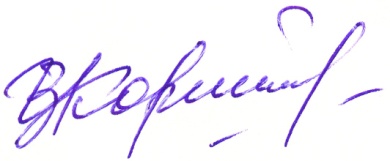 организации Профсоюза							И.В. Корякина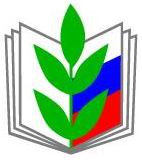 ПРОФСОЮЗ РАБОТНИКОВ НАРОДНОГО ОБРАЗОВАНИЯ И НАУКИ РОССИЙСКОЙ ФЕДЕРАЦИИ(ОБЩЕРОССИЙСКИЙ ПРОФСОЮЗ ОБРАЗОВАНИЯ)КУРСКАЯ ОБЛАСТНАЯ ОРГАНИЗАЦИЯПРЕЗИДИУМ ОБЛАСТНОГО КОМИТЕТА ПРОФСОЮЗАПОСТАНОВЛЕНИЕПРОФСОЮЗ РАБОТНИКОВ НАРОДНОГО ОБРАЗОВАНИЯ И НАУКИ РОССИЙСКОЙ ФЕДЕРАЦИИ(ОБЩЕРОССИЙСКИЙ ПРОФСОЮЗ ОБРАЗОВАНИЯ)КУРСКАЯ ОБЛАСТНАЯ ОРГАНИЗАЦИЯПРЕЗИДИУМ ОБЛАСТНОГО КОМИТЕТА ПРОФСОЮЗАПОСТАНОВЛЕНИЕПРОФСОЮЗ РАБОТНИКОВ НАРОДНОГО ОБРАЗОВАНИЯ И НАУКИ РОССИЙСКОЙ ФЕДЕРАЦИИ(ОБЩЕРОССИЙСКИЙ ПРОФСОЮЗ ОБРАЗОВАНИЯ)КУРСКАЯ ОБЛАСТНАЯ ОРГАНИЗАЦИЯПРЕЗИДИУМ ОБЛАСТНОГО КОМИТЕТА ПРОФСОЮЗАПОСТАНОВЛЕНИЕПРОФСОЮЗ РАБОТНИКОВ НАРОДНОГО ОБРАЗОВАНИЯ И НАУКИ РОССИЙСКОЙ ФЕДЕРАЦИИ(ОБЩЕРОССИЙСКИЙ ПРОФСОЮЗ ОБРАЗОВАНИЯ)КУРСКАЯ ОБЛАСТНАЯ ОРГАНИЗАЦИЯПРЕЗИДИУМ ОБЛАСТНОГО КОМИТЕТА ПРОФСОЮЗАПОСТАНОВЛЕНИЕПРОФСОЮЗ РАБОТНИКОВ НАРОДНОГО ОБРАЗОВАНИЯ И НАУКИ РОССИЙСКОЙ ФЕДЕРАЦИИ(ОБЩЕРОССИЙСКИЙ ПРОФСОЮЗ ОБРАЗОВАНИЯ)КУРСКАЯ ОБЛАСТНАЯ ОРГАНИЗАЦИЯПРЕЗИДИУМ ОБЛАСТНОГО КОМИТЕТА ПРОФСОЮЗАПОСТАНОВЛЕНИЕПРОФСОЮЗ РАБОТНИКОВ НАРОДНОГО ОБРАЗОВАНИЯ И НАУКИ РОССИЙСКОЙ ФЕДЕРАЦИИ(ОБЩЕРОССИЙСКИЙ ПРОФСОЮЗ ОБРАЗОВАНИЯ)КУРСКАЯ ОБЛАСТНАЯ ОРГАНИЗАЦИЯПРЕЗИДИУМ ОБЛАСТНОГО КОМИТЕТА ПРОФСОЮЗАПОСТАНОВЛЕНИЕ14 июня 2018 г.г. Курскг. Курскг. Курск№ 18№ 18О работе профкомов ОБПОУ «Рыльский аграрный техникум»  и ОБПОУ «Суджанский сельскохозяйственный техникум» по вовлечению работников в Профсоюз и повышению мотивации профсоюзного членства  Металиченко С.С., Калугина Т.В., Гритчина И.Н.О работе профкомов ОБПОУ «Рыльский аграрный техникум»  и ОБПОУ «Суджанский сельскохозяйственный техникум» по вовлечению работников в Профсоюз и повышению мотивации профсоюзного членства  Металиченко С.С., Калугина Т.В., Гритчина И.Н.О работе профкомов ОБПОУ «Рыльский аграрный техникум»  и ОБПОУ «Суджанский сельскохозяйственный техникум» по вовлечению работников в Профсоюз и повышению мотивации профсоюзного членства  Металиченко С.С., Калугина Т.В., Гритчина И.Н.О работе профкомов ОБПОУ «Рыльский аграрный техникум»  и ОБПОУ «Суджанский сельскохозяйственный техникум» по вовлечению работников в Профсоюз и повышению мотивации профсоюзного членства  Металиченко С.С., Калугина Т.В., Гритчина И.Н.О работе профкомов ОБПОУ «Рыльский аграрный техникум»  и ОБПОУ «Суджанский сельскохозяйственный техникум» по вовлечению работников в Профсоюз и повышению мотивации профсоюзного членства  Металиченко С.С., Калугина Т.В., Гритчина И.Н.О работе профкомов ОБПОУ «Рыльский аграрный техникум»  и ОБПОУ «Суджанский сельскохозяйственный техникум» по вовлечению работников в Профсоюз и повышению мотивации профсоюзного членства  Металиченко С.С., Калугина Т.В., Гритчина И.Н.